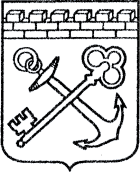 АДМИНИСТРАЦИЯ ЛЕНИНГРАДСКОЙ ОБЛАСТИКОМИТЕТ ПО КУЛЬТУРЕ ЛЕНИНГРАДСКОЙ ОБЛАСТИПРИКАЗ«___» ______________ 2020 г.                                              №______________________                                                                                                           Санкт-ПетербургО создании комиссии по установлению историко-культурной ценностиобъектов, обладающих признаками объекта культурного наследия,во Всеволожском районе Ленинградской областиВ соответствии со ст. ст. 9.2, 16.1 Федерального закона от 25 июня 2002 года № 73-Ф3 «Об объектах культурного наследия (памятниках истории и культуры) народов Российской Федерации», ст. 7 Областного закона Ленинградской области от 25 декабря 2015 года № 140-оз «О государственной охране, сохранении, использовании и популяризации объектов культурного наследия (памятниках истории и культуры) народов Российской Федерации, расположенных                              на территории Ленинградской области», п. 4 раздела 3 Порядка организации работы по установлению историко-культурной ценности объекта, обладающего признаками объекта культурного наследия, утвержденного приказом комитета по культуре Ленинградской области от 24 июля 2017 года № 01-03/17-64, на основании заявления группы граждан Российской Федерации, жителей Ленинградской области и г. Санкт-Петербурга, приказываю:1. Создать комиссию для принятия решения по установлению                              историко-культурной ценности объекта, обладающего признаками объекта культурного наследия – «Здание вокзала железнодорожной станции Токсово»                   по адресу: Ленинградская область, Всеволожский район, г.п. Токсово, Привокзальная площадь, в составе согласно приложению к настоящему приказу (далее – Комиссия).2. Комиссии с даты вступления в силу настоящего приказа и не позднее                       15 июня 2020 года организовать и провести осмотр объекта, обладающего признаками объекта культурного наследия, указанного в п. 1 настоящего приказа.3. Комиссии подготовить заключение по историко-культурной ценности объекта, обладающего признаками объекта культурного наследия, указанного в п. 1 настоящего приказа, не позднее 19 июня 2020 года.4. Контроль за исполнением настоящего приказа возложить на заместителя председателя комитета по культуре Ленинградской области – начальника департамента государственной охраны, сохранения и использования объектов культурного наследия.Председатель комитета                                                                                          В.О. ЦойСостав комиссии по установлению историко-культурной ценностиобъекта, обладающего признаками объекта культурного наследия,«Здание вокзала железнодорожной станции Токсово»                   по адресу: Ленинградская область, Всеволожский район, г.п. Токсово, Привокзальная площадьУТВЕРЖДЕНПриказомкомитета по культуре Ленинградской областиот________________________ №________________________                    (приложение)Председатель комиссии:Председатель комиссии:Председатель комиссии:Председатель комиссии:Лазарева Галина ЕфимовнаЧлены комиссии:Волкова Светлана АнатольевнаЕфимова Ирина ЕвгеньевнаКравчук Татьяна АнатольевнаТанчук Егор ЛеонидовичБутин Дмитрий Александрович Кононов Александр Александрович--- ----заместитель председателя комитета по культуре Ленинградской области – начальник департамента государственной охраны, сохранения и использования объектов культурного наследия начальник отдела по осуществлению полномочий Ленинградской области в сфере объектов культурного наследия департамента государственной охраны, сохранения и использования  объектов культурного наследия комитета по культуре Ленинградской области главный специалист отдела по осуществлению полномочий Ленинградской области в сфере объектов культурного наследия департамента государственной охраны, сохранения и использования  объектов культурного наследия комитета по культуре Ленинградской областиглавный специалист отдела по осуществлению полномочий Российской Федерации в сфере объектов культурного наследия департамента государственной охраны, сохранения и использования  объектов культурного наследия комитета по культуре Ленинградской областиглавный специалист-архитектор администрации муниципального образования «Токсовское городское поселение» Всеволожского муниципального района Ленинградской области (по согласованию)заместитель председателя Совета Ленинградского областного отделения Всероссийской общественной организации «Всероссийское общество охраны памятников истории  и культуры» (по согласованию)заместитель председателя Совета Санкт-Петербургского городского отделения Всероссийского общества охраны памятников истории и культуры (по согласованию)Резникова Елена Александровна-Ответственный секретарь Ассоциации экспертов по проведению ГИКЭ (по согласованию)Лапшин Владимир Анатольевич-член Общественного совета по сохранению культурного наследия при Губернаторе Ленинградской области (по согласованию)Представитель ОАО «РЖД»-представитель собственника объекта, обладающего признаками объекта культурного наследия                                        (по согласованию)